 Об утверждении отчета об исполнении бюджета муниципального образования сельского поселения «Пезмег» за 1 квартал 2019 года    Руководствуясь статьей 264.2 Бюджетного кодекса РФ, статьей 25 Положения об утверждении бюджетного процесса в муниципальном образовании сельского поселения «Пезмег», утвержденного решением Совета сельского поселения «Пезмег» от 09 апреля 2008 года № 1-18/3,ПОСТАНОВЛЯЮ:1. Утвердить отчет об исполнении бюджета муниципального образования сельского поселения «Пезмег» за 1 квартал 2019 года по доходам в сумме  973 915,33 рублей,  по расходам   952 863,51 рублей с профицитом в сумме 21 051,82 рублей и со следующими показателями:а) по доходам бюджета муниципального образования сельского поселения «Пезмег» по кодам классификации доходов бюджетов за 1 квартал  2019 года согласно приложению 1 к настоящему Постановлению;б) по расходам бюджета муниципального образования сельского поселения «Пезмег» по кодам классификации расходов бюджета за 1 квартал 2019 года согласно приложению 2 к настоящему Постановлению;в) по источникам финансирования дефицита бюджета муниципального образования сельского поселения «Пезмег» по кодам классификации источников финансирования  дефицитов бюджетов  за 1 квартал 2019 года согласно приложению 3 к настоящему Постановлению2. Настоящее постановление вступает в силу со дня подписания.Глава сельского поселения «Пезмег»                                 А.А. ТороповШУÖМШУÖМ ПОСТАНОВЛЕНИЕ ПОСТАНОВЛЕНИЕ         от 13 мая 2019 года                 №  39(Республика Коми, Корткеросский район, Пезмег) (Республика Коми, Корткеросский район, Пезмег) 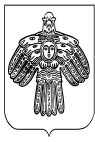 